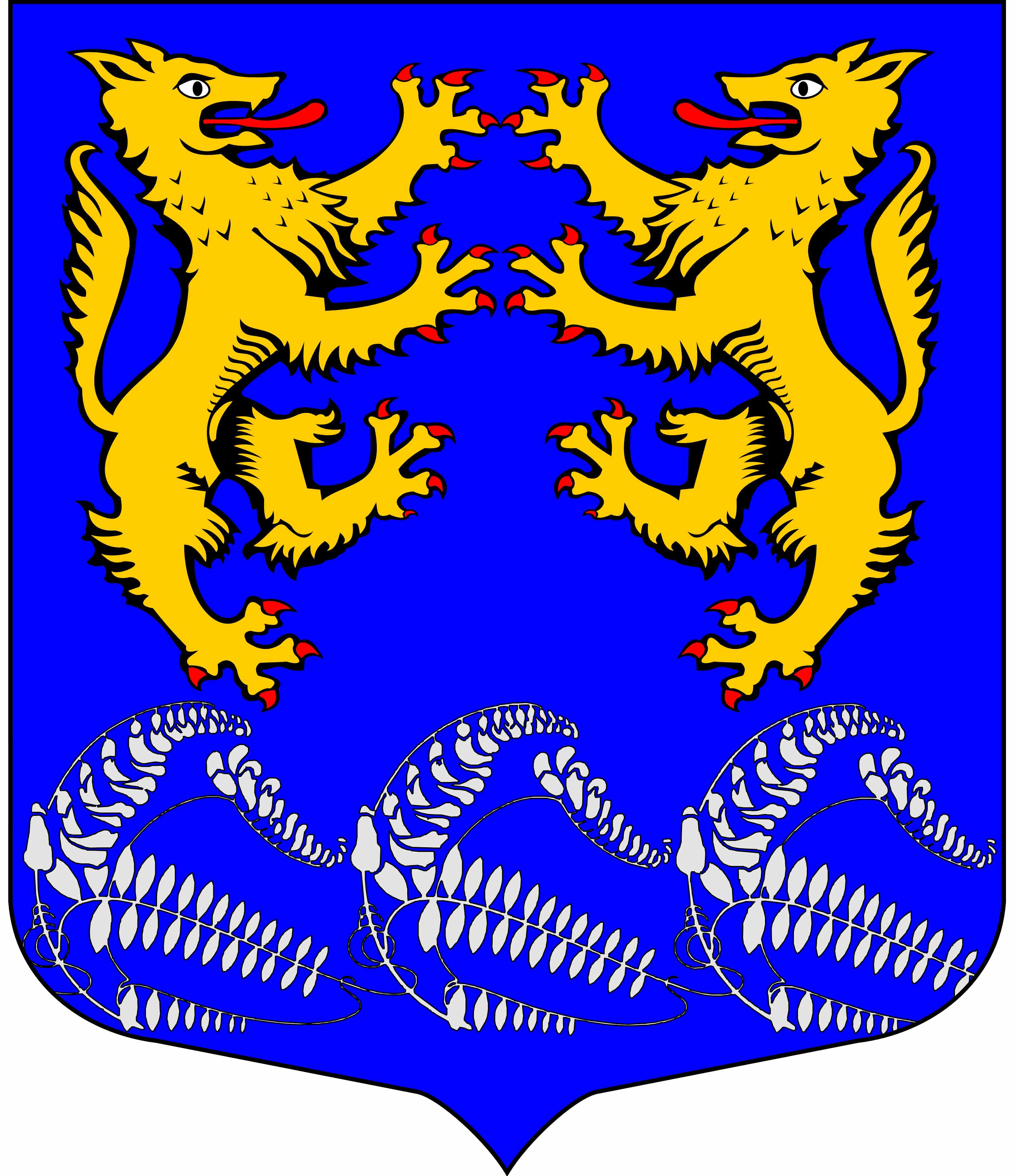                                                     СОВЕТ ДЕПУТАТОВМУНИЦИПАЛЬНОГО ОБРАЗОВАНИЯ«ЛЕСКОЛОВСКОЕ СЕЛЬСКОЕ ПОСЕЛЕНИЕ»  ВСЕВОЛОЖСКОГО МУНИЦИПАЛЬНОГО РАЙОНА ЛЕНИНГРАДСКОЙ ОБЛАСТИ                                   РЕШЕНИЕ25.02. .Дер. Верхние ОселькиОб утверждении Положения о порядке    строительства объектов газоснабжения    индивидуального жилого фонда    в муниципальном образовании   «Лесколовское сельское поселение»        В соответствии со статьёй 14 Федерального закона от 6 октября 2003 года  № 131-ФЗ «Об общих принципах  организации местного самоуправления в                                                                                                               Российской Федерации» и Федеральным законом от 31 марта 1999 года № 69-ФЗ «О газоснабжении в Российской Федерации», постановлением Правительства Ленинградской области от 30.08.2013года № 282 «Об утверждении Порядка предоставления субсидий из областного бюджета Ленинградской области юридическим лицам, индивидуальным предпринимателям, физическим лицам на возмещение части затрат в связи с выполнением работ по подключению внутридомового газового оборудования индивидуальных домовладений к сетям газораспределения» совет депутатов МО «Лесколовское сельское поселение» принялР Е Ш Е Н И Е:1.Утвердить Положение о порядке строительства объектов газоснабжения индивидуального жилого фонда в МО «Лесколовское сельское поселение» в новой редакции согласно приложению. 2. Считать утратившими силу: - решение совета депутатов от 22.02.2007 года № 11  «О порядке строительства объектов газоснабжения индивидуального жилого фонда в муниципальном образовании «Лесколовское сельское поселение» Всеволожского муниципального района Ленинградской области»; -решение совета депутатов от 20.06.2008 года № 35  «О внесении изменений в Положение о порядке строительства объектов газоснабжения индивидуального жилого фонда в муниципальном образовании «Лесколовское сельское поселение» Всеволожского муниципального района Ленинградской области»;-решение совета депутатов от 26.03.2009 года №13  «О внесении изменений в Положение о порядке строительства объектов газоснабжения индивидуального жилого фонда в муниципальном образовании «Лесколовское сельское поселение» Всеволожского муниципального района Ленинградской области»;-решение совета депутатов от 27.10.2011 года № 45  «О внесении изменений в решение совета депутатов МО «Лесколовское сельское поселение» Всеволожского муниципального района Ленинградской области №11 от 22.02.2007 года».    3.Опубликовать (обнародовать) данное решение в официальных средствах массовой информации.  4. Настоящее решение вступает в силу с момента опубликования (обнародования) в официальных средствах массовой информации. 5. Контроль над исполнением настоящего решения возложить на постоянную комиссию «По промышленности, строительству, собственности, транспорту, связи, сельскому хозяйству и жилищно-коммунальному хозяйству».    Глава муниципального образования                                                      А.Л. Михеев                                                                                                                      Приложение                                                                                        к решению совета депутатов МО                                                                                    «Лесколовское сельское поселение»                                                                                               От 25.02.2016 года №11                                                               Положение  о порядке строительства объектов газоснабжения индивидуального жилого фонда в муниципальном образовании «Лесколовское сельское поселение»    Всеволожского муниципального района  Ленинградской области                                             Статья 1. Общее положения     Положение о порядке строительства объектов газоснабжения индивидуального жилого фонда в МО «Лесколовское сельское поселение» (далее – Положение) определяет правовые, экономические и организационные основы отношений в области строительства объектов газоснабжения индивидуального жилого фонда в муниципальном образовании «Лесколовское сельское поселение» и направлено на обеспечение удовлетворения потребностей граждан в газовом топливе.     Положение разработано в соответствии с Конституцией Российской Федерации, Федеральным законом от 31 марта 1999 года № 69-ФЗ «О  газоснабжении в Российской Федерации», Федеральным законом от 6 октября 2003 года № 131-ФЗ «Об общих принципах организации местного самоуправления в Российской Федерации», Уставом МО «Лесколовское сельское поселение».   Положение направлено  на определение порядка финансирования проектно-изыскательских и строительно-монтажных работ по газификации индивидуальной жилой застройки в населённых пунктах, а так же устанавливает порядок взаимоотношений администрации МО «Лесколовское сельское поселение» и граждан проживающих в индивидуальных жилых домах.Статья 2. Основные понятия    Для целей настоящего Положения используется следующие основные понятия:газоснабжение – одна из форм энергоснабжения, представляющая собой деятельность по обеспечению потребителей газом, в том числе деятельность по формированию фонда разведанных месторождений газа, добыче, транспортировке, хранению и поставкам газа; газификация – деятельность по реализации научно-технических и проектных решений, по осуществлению строительно-монтажных работ и организационных мер, направленных на перевод объектов с использованием природного газа в качестве топливного и энергетического ресурса.распределительный газопровод – газопровод газораспределительной сети, обеспечивающий подачу газа к потребителям от источника газоснабжения до границы земельного участка собственника домовладения. газопровод – ввод – газопровод от места присоединения к распределительному газопроводу до ввода в жилой дом (газопровод газопотребления).внутренний газопровод – проложенный внутри здания от газопровода – ввода до места установки газоиспользующего оборудования.участник газификации – собственник индивидуального жилого дома либо его законный представитель, изъявивший желание и принявший участие в газификации.инициативная группа – представители не менее 70% граждан, в полномочия которой входит принятие решения о газификации определённой части населённого пункта (улицы, квартала, микрорайона, группы домов), сбор необходимого пакета документов от собственников индивидуальных жилых  домов, оказания содействия администрации поселения в организационной и финансовой работе, связанной с газификацией.                         Статья 3. Планирование работ по газификации    Планирование работ по газификации индивидуального жилищного фонда (далее – газификация) представляет перечень работ по принятию решений о газификации отдельно взятых населённых пунктов или улиц, этапы которых изложены в соответствующих разделах настоящего Положения.  Очерёдность проектирования и строительства объектов систем газоснабжения индивидуального жилого фонда устанавливается администрацией МО «Лесколовское сельское поселение».  Статья 4. Начальная стадия газификации индивидуального жилищного фонда     Начальная стадия газификации индивидуального жилищного фонда включает в себя:    - Сбор информации от заинтересованных в газификации собственников индивидуального жилищного фонда о намерении газифицировать объект.    - Проведение сходов (собраний) граждан с участием представителей администрации МО «Лесколовское сельское поселение» целью которых, является:1)документальное закрепление достигнутых соглашений по вопросам             газификации в протоколах и заявлениях собственников индивидуальных  жилых домов, желающих газифицировать свои жилища; 2) определение уполномоченного лица (группы лиц) – представителя  (представителей) интересов собственников индивидуального жилищного  фонда.                            Статья 5. Проектирование работ по газификации1.Заказчиком по проектированию и строительству объектов систем газоснабжения распределительных сетей (сетей газораспределения) выступает администрация МО «Лесколовское сельское поселение».2.Заказчиком по проектированию и строительству газопроводов-вводов               (сетей газопотребления) выступает домовладелец либо застройщик индивидуального жилья или доверенное лицо собственника.3.Технические условия, необходимые для  проектирования объектов системы газоснабжения, запрашиваются администрацией в профильных комитетах  в установленном  порядке. 4.Проекты на распределительные газопроводы (сети газораспределения)выполняются на основании технического задания на проектирование и       изготавливаются администрацией  МО «Лесколовское сельское    поселение», согласовываются с участниками софинансирования   строительства объекта.  5.Проектно – сметная документация на объект газификации, с предполагаемым софинансированием, проходит государственную экспертизу.                      Статья  6. Социальная поддержка граждан     В целях оказания социальной поддержки граждан, субсидии на возмещение части затрат в связи с выполнением работ по газификации индивидуальных жилых домов, расположенных на территории МО «Лесколовское сельское поселение» предоставляются в порядке, определённом постановлением Правительства Ленинградской области от 30.08.2013года № 282 «Об утверждении Порядка предоставления субсидий из областного бюджета Ленинградской области юридическим лицам, индивидуальным предпринимателям, физическим лицам на возмещение части затрат в связи с выполнением работ по подключению внутридомового газового оборудования индивидуальных домовладений к сетям газораспределения», с изменениями и дополнениями, а так же Постановлением Правительства Ленинградской области от 27.11.2014года № 544.   